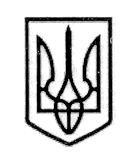                                                У К Р А Ї Н А                           СТОРОЖИНЕЦЬКА МІСЬКА РАДА ЧЕРНІВЕЦЬКОГО РАЙОНУ ЧЕРНІВЕЦЬКОЇ ОБЛАСТІВИКОНАВЧИЙ КОМІТЕТР І Ш Е Н Н Я  _________  2022 року                                                                                  №                                                                                                           З метою належної координації роботи з ліквідації, вчасного реагування на загрозу виникнення або виникнення надзвичайних ситуацій, зниження можливості загибелі людей, зменшення матеріальних витрат, організації першочергових потреб населення, відповідно до Кодексу цивільного захисту України, постанов Кабінету Міністрів України від 09.08.2017 № 626 "Про затвердження Порядку розроблення планів діяльності єдиної державної системи цивільного захисту", від 14.03.2018 № 223 "Про затвердження Плану реагування на надзвичайні ситуації державного рівня", "Про затвердження Порядку проведення евакуації у разі загрози виникнення або виникнення надзвичайних ситуацій" від 30.10.2013 року № 841, Протоколу № 1 засідання міського комітету забезпечення доступності осіб з інвалідністю та інших маломобільних груп населення та інженерно-транспортної інфраструктури в Сторожинецькій міській раді від 21.11.2022 року, керуючись Законом України "Про місцеве самоврядування в Україні", ВИКОНАВЧИЙ КОМІТЕТ МІСЬКОЇ РАДИ ВИРІШИВ:1. Внести зміни до Плану реагування на надзвичайні ситуації Сторожинецької міської ради Чернівецького району Чернівецької області, затвердженого рішення виконавчого комітету Сторожинецької міської ради               № 191 від 06 вересня 2022 року (далі – План реагування), а саме:1.1. доповнити План реагування Розділом ІІІ "План евакуації осіб з інвалідністю  та  інших  маломобільних груп населення Сторожинецької міської Продовження рішення виконавчого комітету від ___________ 2022 р. № ____територіальної громади, у разі загрози виникнення або виникнення надзвичайної ситуації", (додається);1.2. доповнити План реагування Додатком 18: "Відмова від обов'язкової евакуації"     2. Контроль за виконанням цього рішення покласти на першого заступника Сторожинецького міського голови Ігоря БЕЛЕНЧУКА.         Сторожинецький міський голова                                        Ігор МАТЕЙЧУК Виконавець:Інспектор з питань НС та ЦЗ населення та території                                                      Дмитро МІСИК               Погоджено:	Перший заступник Сторожинецького міського голови                                 Ігор БЕЛЕНЧУК Начальник відділу організаційної та кадрової роботи                                   Ольга ПАЛАДІЙ  Начальник юридичного відділу                                       Олексій КОЗЛОВ Начальник відділу соціального захисту населення                                                             Інна МУДРАКНачальник  відділудокументообігу та контролю                                           Микола БАЛАНЮК                                                       Про внесення змін до Плану реагування на надзвичайні ситуації Сторожинецької міської ради Чернівецького району Чернівецької області, затвердженого рішення виконавчого комітету Сторожинецької міської ради № 191 від 06 вересня 2022 року    